ПРОЕКТ 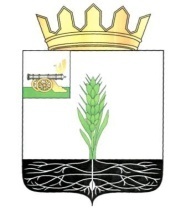 АДМИНИСТРАЦИЯ МУНИЦИПАЛЬНОГО ОБРАЗОВАНИЯ 
«ПОЧИНКОВСКИЙ РАЙОН» СМОЛЕНСКОЙ ОБЛАСТИП О С Т А Н О В Л Е Н И Е О внесении  изменений  в  постанов-ление Администрации муниципаль-ного  образования  «Починковский район»  Смоленской   области от 18.11.2020 года № 183 Администрация муниципального образования «Починковский район»  Смоленской области постановляет:1. Внести в Порядок организации питания обучающихся на 2020-2021 учебный год в муниципальных общеобразовательных организациях муниципального образования «Починковский район» Смоленской области, утвержденный постановлением Администрации муниципального образования «Починковский район» Смоленской области от 18.11.2020 г. №183 следующие изменения:- по тексту Порядка исключить слова «2020-2021 учебный год»; - в пункте 2.3 Порядка организации питания обучающихся на 2020-2021 учебный год в муниципальных общеобразовательных организациях муниципального образования «Починковский район» Смоленской области  слова «60 рублей 62 копейки» заменить словами «66 рублей 45 копеек».2. Признать утратившим силу: - постановление Администрации муниципального образования «Починковский район» Смоленской области от 20.05.2021 г. №66-адм «О внесении изменения в постановление Администрации муниципального образования «Починковский район» Смоленской области от 18.11.2020 года №183». 3.Настоящее постановление распространяет свое действие на правоотношения, возникшие с 1 января 2022 года. Глава муниципального образования«Починковский район» Смоленской области                                         А.В. Голуб                                                                                  от№